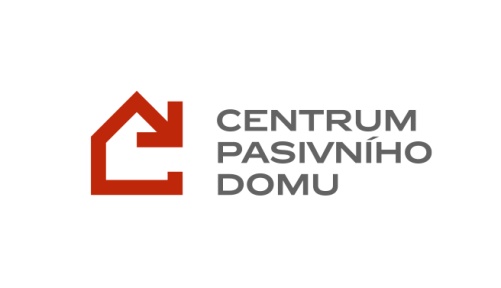 TISKOVÁ INFORMACE, 31. 8. 2020 nZEB.cz – Projekt vzdělávající profesionály v nových pravidlech energetické náročnosti budov a jejich použití v praxi Vývoj směrem k energeticky úspornému bydlení je v Evropě patrný už desítky let. Je součástí širší vize, která zahrnuje šetrnost k životnímu prostředí, ochranu klimatu i lidského zdraví. Postupně dochází na realizaci této vize – nové evropské směrnice i aktuální změny v české legislativě jsou toho důkazem. Právě proto teď Centrum pasivního domu (CPD) spouští nový projekt nZEB.cz. Ten má pomáhat profesionálům (energetičtí specialisté, projektanti, architekti) s orientací v legislativě a jejím chytrým použitím v praxi. Nová pravidla hodnocení energetické náročnosti budov (PENB) vcházejí v platnost už 1. září 2020.Projektování a výstavba domů a budov je podstatnou a nedílnou součástí tvorby dlouhodobě udržitelného systému. „V bývalém východním bloku patříme ke špičce v realizacích, ale také v programech podpory ze strany státu. V některých zemích Západu se můžeme inspirovat realizacemi větších budov – už i u nás roste zájem o úsporné stavby ve veřejném sektoru, jako jsou školy, nemocnice, obecní úřady, domy pro seniory, kulturní centra“, říká Ing. Tomáš Vanický z Centra pasivního domu.Změna je život Smyslem legislativních změn, které vcházejí v platnost 1. září 2020, je zefektivnění hodnocení energetické náročnosti budov, zvýšení kvality a kredibility průkazů energetické náročnosti budov (PENB) a jejich využitelnosti, a nutná implementace evropské směrnice o energetické náročnosti budov EPBD III. Podle Ing. Michala Čejky, člena pracovní skupiny MPO k novele vyhlášky č. 78/2013 Sb., to v praxi znamená zrovnoprávnění všech realizovaných opatření (architektura, konstrukce a obálka, technologická řešení a využití obnovitelných zdrojů) s cílem najít jejich optimální kombinaci pro danou budovu. Předpokládá to otevření mnohem užší spolupráce mezi architekty, projektanty a energetickými specialisty, než jak bylo doposud zvykem. nZEB.cz pomáhá profesionálům Od roku 2005, kdy bylo Centrum pasivního domu (CPD) založeno, usiluje o proměnu myšlení a chování nejen ve stavebním sektoru. Za tu dobu získalo v součtu desítky let zkušeností s navrhováním, projektováním a energetickou optimalizací nízkoenergetických domů a budov.„Členové CPD chtějí nabyté know-how sdílet se všemi, kterým záleží na zvýšení kvality stavební produkce v Česku a přínosech, které to může v dlouhodobém horizontu mít pro celou společnost a životní prostor budoucích generací,“ vysvětluje Vanický a dodává: „Proto jsme spustili projekt nZEB.cz. Ten má v první fázi za úkol důkladně seznámit co největší počet energetických specialistů a projektantů s nově platnou legislativou a zejména s její promyšlenou aplikací v praxi.“Na řadě jsou specialistéCelkové zpřísnění požadavků na energetickou náročnost budov se týká v první řadě energetických specialistů. Od 1. 9. 2020 se zcela mění principy výpočtu PENB, referenční parametry budovy, faktory primární energie, metodika pro zadávání energetické náročnosti (podle normy č. 730331) nebo samotný vzhled PENB. Význam energetických specialistů a jejich vliv na výslednou podobu stavby odteď značně roste. Klade to vyšší nároky na vzájemnou komunikaci a spolupráci mezi specialisty, projektanty a architekty. Energetičtí specialisté měli být k projektu přizváni ideálně už ve fázi studie, aby zabránili opožděným a tedy zbytečně vyšším nákladům na splnění energetických kritérií budovy daných legislativou. Webináře už běží V červnu 2020 uspořádalo CPD pilotní webináře projektu nZEB.cz. „Principy nZEB vás naučíme za jeden den,“ říká Ing. Michal Čejka, hlavní lektor webinářů a také člen pracovní skupiny MPO k novele vyhlášky č.78/2013 Sb., specialista na obnovitelné zdroje energie a jejich využití a odborník na energetickou optimalizaci a návrh pasivních budov. „Stavět ve standardu nZEB neznamená automaticky razantní prodražení stavby, pokud víte jak na to. I tohle projektanty naučíme,“ dodává. Na webináře je možné se přihlásit přes www.nzeb.cz . Dva nejbližší webináře Jak na výpočet PENB podle novelizace vyhlášky č. 78/2013 Sb. cílí na energetické specialisty a konají se 17. září a 6. října 2020. Centrum pasivního domu (CPD)Nezisková organizace Centrum pasivního domu již 15 let iniciuje změny, které budoucím generacím přenechají zdravý prostor pro život. Dělá velmi přínosnou osvětu zdravému a úspornému bydlení. Kromě toho, že sdružuje ověřené a kvalitní firmy v oboru a vzdělává odbornou veřejnost, radí a pomáhá i stavebníkům, kteří se při výstavbě nebo rekonstrukci rozhodli myslet nejen na energetickou vyváženost, ale i zdraví a šetrnost vůči všem zdrojům. Nezapomíná ani na programy pro děti. Dodnes je nejvýznamnější a nejrozsáhlejší odbornou platformou v Česku, která podněcuje a moderuje diskusi v oblasti výstavby budov v pasivním standardu mezi expertní i laickou veřejností. V létě 2019 Iniciovala vznik Deklarace udržitelnosti.Kontakty:Kateřina BraunerováPR/marketingCentrum pasivního domu, z.s.katerina.braunerova@pasivnidomy.czM: +420 602 574 079www.pasivnidomy.czwww.facebook.com/pasivnidomy.cz Ing. Michal Čejkahlavní lektor webinářůinfo@nzeb.czM: +420 773 250 531www.nzeb.cz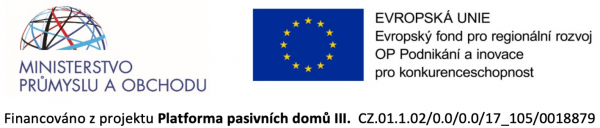 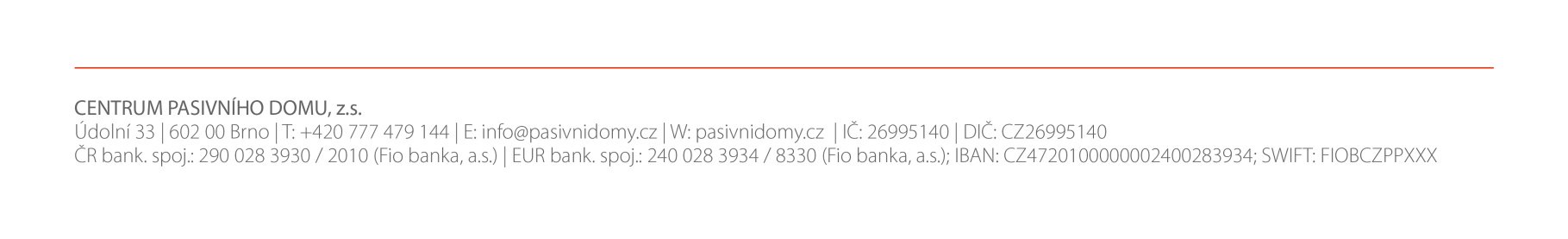 